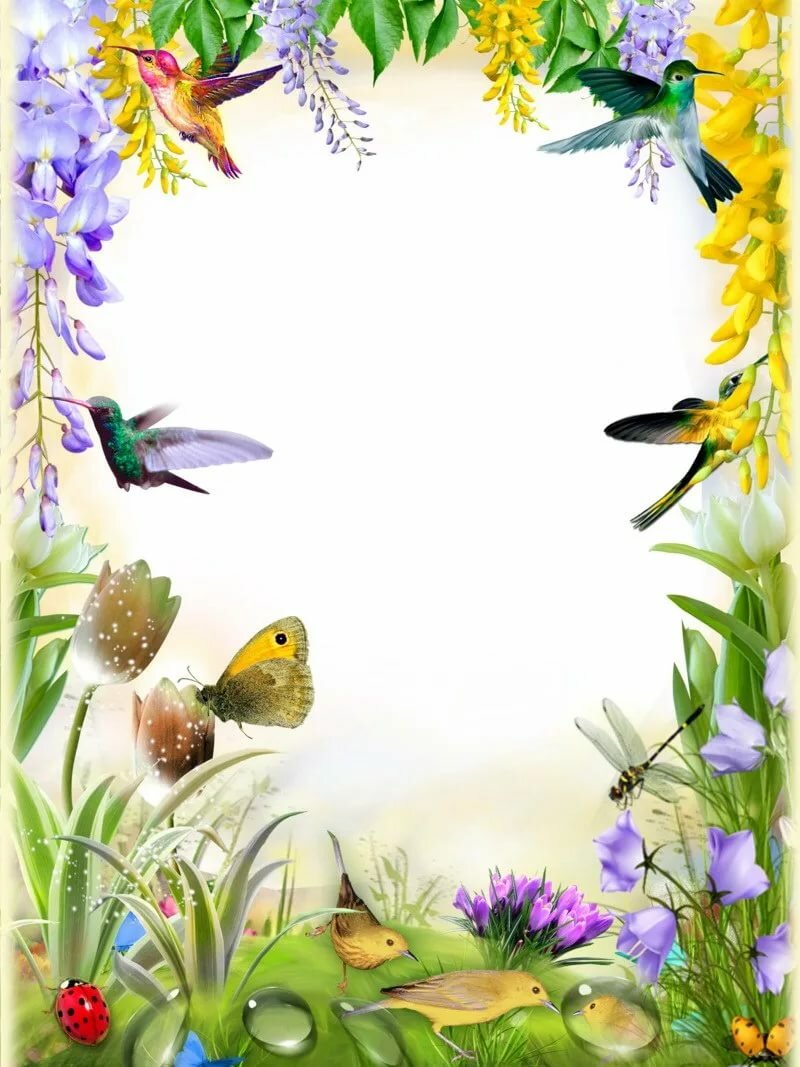 Лексическая тема «Весна»Прочитайте ребенку сказку С. Маршака «Двенадцать месяцев», а потом посмотрите               мультипликационный фильм по сказке.                 Выясните, понравились ли ребёнку          прочитанная сказка и просмотренный мультфильм,            что понравилось больше и почему, кто из героев сказки понравился и за что.    Познакомьте ребенка со стихами русских поэтов о весне.                 Предложите выучить отрывок одного из них.                  ПОБЕСЕДУЙТЕ С РЕБЕНКОМКакое время года наступило? (наступила весна). Какие весенние месяцы ты знаешь? Назови текущий (март, апрель, май).           Расскажи, какие изменения в природе произошли весной, приметы весны – Чаще и ярче светит солнце, тает снег, бегут ручьи; на земле появляются проталины, звенит капель, небо стало голубое, по нему плывут белые облака, из теплых стран возвращаются птицы, животные просыпаются от зимней спячки, меняют свои шубки, готовятся к появлению детенышей; скоро на деревьях набухнут почки, на земле появятся первые весенние цветы – подснежники и мать – и мачеха, зазеленеет трава.            Расскажите ребёнку, чем занимаются люди весной на полях,             в садах и огородах. Копают землю, готовят грядки для посадки растений, удобряют почву, пересаживают рассаду, сажают цветы и деревья, белят стволы деревьев, защищая их от насекомых, на полях готовятся к севу пшеницы и т.д. Какие инструменты люди используют для работы в садах и огородах? Лопата, грабли, лейка, пила, кисть.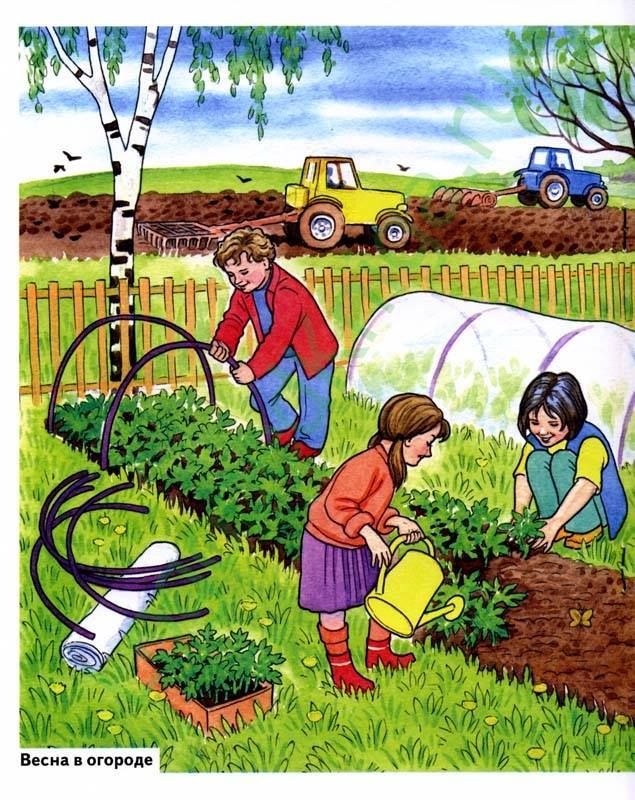 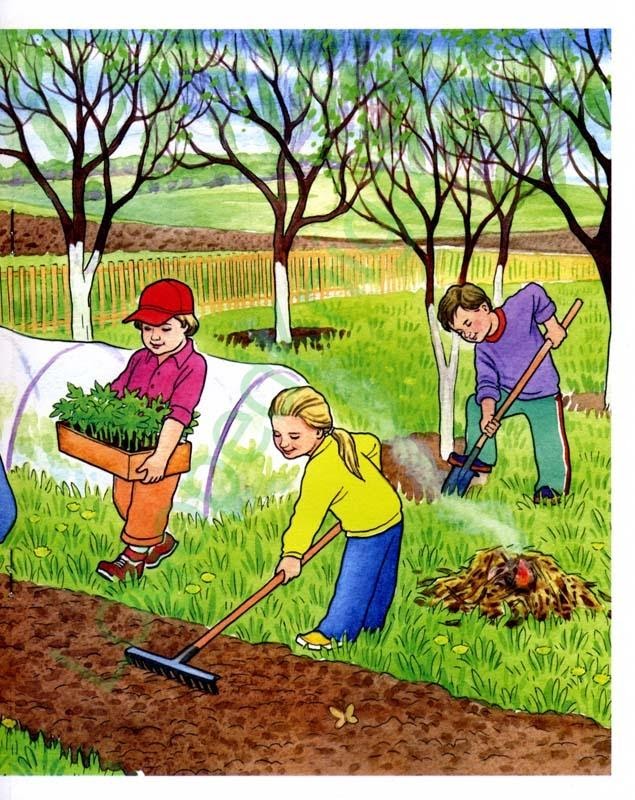                                  Предложите ребёнку игры            «Скажи наоборот»: тепло – холодно, сыро - …… (сухо), грязно - ………,               пасмурно - ………, светло - ……., день - …….., утро - ………., дождливо -…            «Назови ласково»:  сад – садик, огород - ………, грядка - ……, яблоня - ……,            солнце –…………..            лужа, ручей, льдина, гнездо, почка, лист, трава, луч, пень, огород, облако,           дерево.
             Подобрать как можно больше слов:            ВЕСЕННИЙ – день, дождь, гром, цветок и т.д. •         ВЕСЕННЯЯ – капель, гроза,………….            ВЕСЕННИЕ – цветы, дни, …….            «Скажи наоборот»:            Зимой снег чистый, а весной — ….            Зимой солнце тусклое, а весной — ….            Зимой дни холодные, а весной — …            Зимой погода часто пасмурная, а весной….
            «Четвертый лишний».            Выбери лишнее слово и объясни, почему?            ручей – ледоход – листопад – капель,             мороз – капель – сугробы – снегопад,             грачи — вьюга — листочки — солнышко.
                  «Один — много»               Месяц – много месяцев, лужа – много луж,   ручей, льдина, птица, гнездо,              почка, листья, трава, подснежник, поле, сад, грядка, луч, сосулька, дерево.
                «Хвастунишка»            Познакомьтесь с мышкой-хвастунишкой: что бы мышонок ни услышал,            он всегда  хвастает: «У меня-то лучше!»           Например: Скажешь мышонку «длинный», а он в ответ – «длиннее» и т. д.            Предложите ребенку побыть в роли мышонка.           теплый – теплее, светлый – светлее, яркий, темный, громкий, рыхлый,            высокий, свежий, чистый, прозрачный, сильный, быстрый, радостный.            Придумайте предложения о весне с 3-4 получившимися словами.                «Исправь ошибку Незнайки и скажи правильно»                Засветило солнышко, потому что стало тепло.             Пришла весна, потому что прилетели грачи.             Тает снег, потому что текут ручьи.
                              Составь рассказ о Весне                Какое время года наступило? Как называются весенние месяцы?            Какие изменения произошли в природе?  Что люди делают весной?
           Пальчиковая гимнастика
             Идет матушка Весна (указательный и средний палец «шагают»).             Отворяем ворота  (разводим руки ладошками вверх).
             Первым март пришел  (большой палец левой руки поглаживаем                                                                    правой рукой).
             Белый снег сошел (ладошками гладим поочередно тыльную сторону                                                                   обеих рук).
             А за ним апрель (указательный пальчик левой руки поглаживаем правой рукой)
             Отворил окно и дверь (сомкнутые вместе ладошки «раскрываем» 2 раза).
             А уж как пришел май (средний пальчик левой руки поглаживаем правой рукой).
             Солнце в терем приглашай (разводим пальцы в поднятых вверх руках).
             Повторяем гимнастику, меняя функции правой и левой руки.
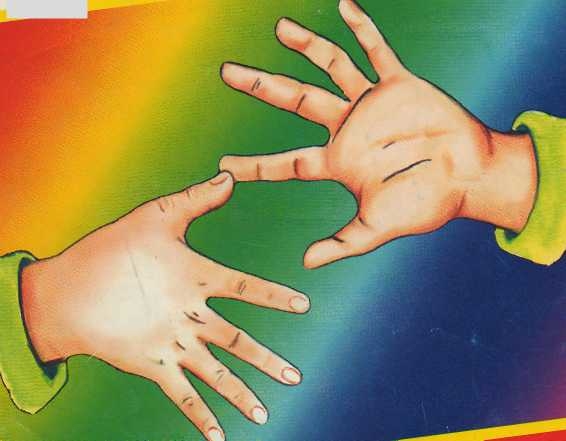 